Önemli Notlar:Öğrenci bir yılda en fazla iki kez yeterlilik sınavına girebilir. Doktora yeterlilik sınavı Mayıs ve Kasım aylarında olmak üzere yılda iki kez yapılır.Sınava girecek olan adayların isimleri, sınav jürisi ve sınav tarihi bilgileri anabilim dalı aracılığı ile Enstitüye bildirilir.Öğrenci ilk sınav hakkını derslerini ve seminerini başarı ile tamamladığı yarıyılı takip eden ilk yarıyılda kullanır.(En geç beşinci yarıyılın sonuna kadar sınava girmek zorundadır.)Sınav jürisi en az ikisi Üniversite dışından olmak üzere beş öğretim üyesinden oluşur.(Tez danışmanının jüride olması durumunda altı öğretim üyesi olmalıdır.)İlgili Maddeler: 		MADDE 38– (1) Yeterlik sınavının amacı, derslerini ve seminerini tamamlayan öğrencinin alanındaki temel konular ve kavramlar ile doktora çalışmasıyla ilgili bilimsel araştırma derinliğine sahip olup olmadığının ölçülmesidir. Bir öğrenci, bir yılda en fazla iki kez yeterlik sınavına girer. 	(2) Doktora yeterlik sınavı, Mayıs ve Kasım aylarında olmak üzere yılda iki kez yapılır. Doktora yeterlik sınavına girmek için başvuran öğrencilerin adları sınavdan önce EABDB tarafından ilgili enstitüye bildirilir. 	(3) Doktora programı öğrencilerinin, ilk sınav haklarını doktora programı derslerini ve seminerini başarı ile tamamladıkları yarıyılı takip eden ilk yarıyılda kullanmaları gerekir. Ancak yüksek lisans derecesi ile kabul edilen öğrenci en geç beşinci yarıyılın, lisans derecesi ile kabul edilmiş olan öğrenci en geç yedinci yarıyılın sonuna kadar doktora yeterlik sınavına girmek zorundadır. 	(4) Doktora yeterlik sınavları, EABDB tarafından önerilen ve ilgili enstitü yönetim kurulu tarafından onaylanan beş kişilik Doktora Yeterlik Komitesi tarafından düzenlenir ve yürütülür. Komite, farklı alanlardaki sınavları hazırlamak, uygulamak ve değerlendirmek amacıyla sınav jürileri kurar. Sınav jürisi, en az ikisi Üniversite dışından olmak üzere, danışman dâhil beş öğretim üyesinden oluşur. Danışmanın oy hakkı olup olmadığı hususunda ilgili enstitü yönetim kurulu karar verir. Danışmanın oy hakkı olmaması durumunda jüri altı öğretim üyesinden oluşur. Yeterlik sınavı toplantıları öğretim elemanları, lisansüstü öğrenciler ve alanın uzmanlarından oluşan dinleyicilerin katılımına açık olarak yapılır. 	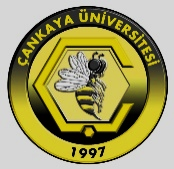 ÇANKAYA ÜNİVERSİTESİSosyal Bilimler EnstitüsüFORM 9-II- Doktora Yeterlik Sınav Jürisi Atama Öneri FormuDoktora Yeterlik KomitesiSBE web sayfası “Formlar” sekmesinde yer Form 10’u bilgisayar ortamında doldurur ve Anabilim Dalı Başkanlığına teslim eder.Anabilim Dalı BaşkanlığıBu formu EBYS ile Enstitüye iletir.Sosyal Bilimler EnstitüsüForm, Enstitü Yönetim Kurulunda görüşülür, karara bağlanır ve EBYS üzerinden Öğrenci İşleri Daire Başkanlığına gönderilir.